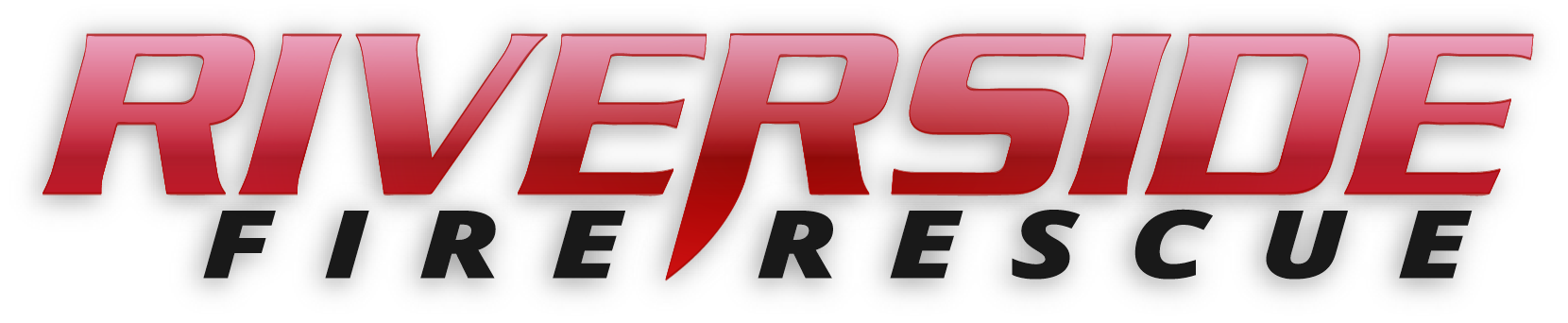 Pierce County Fire Protection District No. 14Commissioners Meeting December 16, 2019In Attendance:  Chief Thirkield, Commissioner John Campbell, Commissioner Peter Allison, Commissioner Jerry Sandberg and Secretary Pat Shandrow.Commissioner Campbell opened the meeting with the pledge of allegiance at 6:30 p.m.The minutes of the December 9, 2019 Regular Board Meeting were approved as read.Citizen Comments:  None.Vouchers:  Voucher list was reviewed and approved and attached. Financial Report:  The Financial Report was presented reviewed and attached.The Regular Meeting recessed for a Board of Volunteer Firefighters meeting at 6:38 pm.Board for Volunteer Firefighters Meeting began at 6:39 pm.Board for Volunteer Firefighters Meeting ended at 6:46 pm. Regular meeting reconvened at 6:46Old Business:SOP Rewrite Project:  Nothing new to report.Hazard Mitigation Plan:  Nothing new to report.Central Pierce Inter Local Agreement:  After a brief discussion the Board made a motion to approve the Inter Local Agreement with Central Pierce.  Motion was approved unanimously.New Business:Resolution 2019-360 – A resolution of the Board of Commissioners of PCFD14 adopting the 2020 regular meeting schedule was presented to the Commissioners for review.  Motion was made to approve the 2020 Schedule and was approved unanimously.HGAC is an inter local purchasing cooperative.  Chief Thirkield made the request of the Commissioners to use this cooperative for items needing bid purchasing.  The Commissioners approved.Good of the Order:Christmas potluck will be Tuesday December 14 beginning 6:30 PM at the stationRecruit Academy graduation will be Sunday, January 12, at Anthem Coffee in Tacoma starting at five o-clock. Eleven people will be graduating.Commissioner Campbell wished everyone Merry Christmas and A Prosperous New Year.With no further business to come before the Board, the meeting adjourned at 7:18. p.m. ____________________________John Campbell, Chair____________________________ Peter Allison, Commissioner			ATTEST:____________________________		________________________Gerald Sandberg, Commissioner		Pat Shandrow, District Secretary